GOBIERNO MUNICIPAL DE PUERTO VALLARTA2021-2024PROGRAMA PRESUPUESTARIO2022-2023SUBDIRECCIÓN DE TRANSITO Y VIALIDAD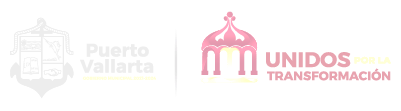 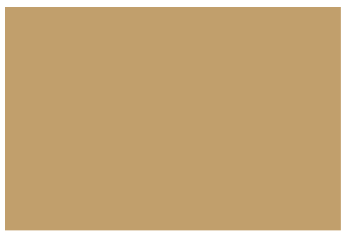 INDICEPAG.PRESENTACIÓN        ……………………………………………………………………………….       3MARCO JURÍDICO  ……………………………………………………………………………….         3DIAGNOSTICO GENERAL  …………………………………………………………………….         4Misión  …………………………………………………………………………………………          4Visión …………………………………………………………………………………………..          4Organigrama  ………………………………………………………………………………           5OBJETIVO GENERAL DEL PROGRAMA …………………………………………………          5DESARROLLO DEL PROGRAMA ………………………………………………………….           7CALENDARIZACIÓN ……………………………………………………………………………          8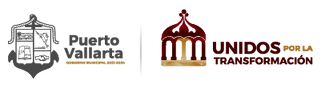 PresentaciónEl Programa Presupuestario, es un instrumento de interés y propósito de este H. Ayuntamiento, el contar con herramientas suficientes y eficaces que permitan atender las necesidades de acuerdo a las funciones de la Administración Pública y de este modo impulsar y mantener el desarrollo administrativo municipal. El presente documento de planeación será un fortalecimiento institucional acorde a las metas de desarrollo previstas en nuestro plan municipal de desarrollo y gobernanza 2021- 2024, para una buena organización de todas las direcciones, departamentos y áreas de la administración municipal, para que de esta forma se logre mejorar el desempeño de las áreas de trabajo y los servicios ofrecidos a los ciudadanos sean de mejor calidad.Es por tal motivo que esta Subdirección por medio de este instrumento coordinaremos acciones encaminadas a lograr cumplir con las metas propuestas en los programas llevados acabo de acuerdo a las áreas que conforman Subdirección de Tránsito y vialidad.Marco Jurídico CONSTITUCIÓN POLÍTICA DE LOS ESTADOS UNIDOS MEXICANOS Art. 115LEY DE PLANEACIÓN PARTICIPATIVA PARA EL ESTADO DE JALISCO Y SUS MUNICIPIOS. art. 12 fracc. II, art. 17 y el articulo 88 fracc. II.LEY DEL GOBIERNO Y LA ADMINISTRACIÓN PÚBLICA MUNICIPAL DEL ESTADO DE JALISCO, Art. 37 fracc. IILEY DE TRANSPARENCIA Y ACCESO A LA INFORMACIÓN PÚBLICA DEL ESTADO DE JALISCO Y SUS MUNICIPIOS. Art. 8 fracc. IVREGLAMENTO ORGÁNICO DEL GOBIERNO Y LA ADMINISTRACIÓN PÚBLICA DEL MUNICIPIO DE PUERTO, Art. 126 fraccion VIIIDIAGNOSTICO GENERALAl inicio de la presente administración se recibió la oficina de la subdirección de tránsito, en malas buenas condiciones, con el personal desorientado falta de organización, se recibe también con carencias en bienes muebles, materiales para oficina y demás mobiliario, de esta misma forma la ciudad se encontró sin señalización de calidad, asi como el balizamiento en las calles y avenidas de la ciudad, en conjunto con los semáforos se encuentran en muy mal estado Misión Junto  contigo  vallartense,  mejorar  las  condiciones  de  calidad  de  vida, Mediante el impulso del desarrollo sostenible, integral y con gobernanza, en el Municipio de Puerto Vallarta, tenemos el compromiso de llevar la Ciudad a un mejor nivel y de la mano con la ciudadanía tenemos que lograrlo.Visión Ser  un  municipio   referente  a  nivel  internacional,  nacional,  estatal  en cuanto a turismo, seguridad y buen gobierno, a partir de infraestructura de calidad para las funciones y servicios públicos, y la participación ciudadana comprometida, por esta razón es que se llevara a cabo la implementación de operativos alcoholímetros todos los fines de semana durante todo el año, así como también implementar operativo motos durante 6 días de la semana y por todos los meses del año en curso, esto entre otros operativos con el fin de salvaguardar la integridad de la ciudadanía, y cumplir la meta y el compromiso que se tiene con el ciudadano vallartense.Organigrama de la subdirección de tránsito y vialidadSEGURIDAD CIUDADANAOBJETIVO GENERAL DEL PROGRAMADerivado del  Reglamento Orgánico Del Gobierno Y La Administración Pública Del Municipio De Puerto Vallarta, Jalisco, en sus  artículos 102, 103, 126 facción VIII, en su sección octava artículo 136, así como también lo señalado  en e l reglamento de policía y buen gobierno para el municipio de puerto Vallarta, esta  subdirección de tránsito debe de cumplir todos y cada uno de los puntos en las leyes, reglamentos y manuales  mediante los cuales se rige, por lo que se tiene previsto implementar y llevar a su culminación los programas  de seguridad vial que a continuación se señalan; lo anterior con el fin de que la ciudad mantenga un orden en la vialidad, y de la misma manera garantizar así una cultura vial en los ciudadanos residentes en la ciudad, ya que desde años atrás se ha logrado observar que la ciudadanía carece de conocimientos viales importantes al momento de conducir.1.- Operativo  motosCon este operativo se pretende concientizar a la ciudadanía que hace uso de este tipo de vehículos, a que mantengan un cuidado extremo al momento de circular por las calles de la ciudad y con la debida protección, y se logre de esta manera bajar el índice de accidentes en las calles de la ciudad, donde existen motociclistas involucrados.2.- Operativo  alcoholímetroEl objetivo del operativo alcoholímetro tiene como fin primario salvar vidas y evitar accidentes automovilísticos dentro o fuera de la ciudad, buscando también que la ciudadanía se haga responsable de sus acciones al momento de conducir en estado de ebriedad;Incrementar el conocimiento y educación vial y de esta forma salvaguardar la integridad propia y la de los demás ciudadanos al momento de su  circular a bordo de vehículos automotores ya sea por las vías de la ciudad o carreteras.__________________________________       _________________________________             ________________________________________  Vo.Bo.  de la Dependencia Responsable         Vo.Bo.  Enlace responsable del programa              Vo.Bo.  de la Dirección de Desarrollo Institucional                   Nombre/Firma                                                    Nombre/Firma                                                                           Nombre/FirmaINFORMACIÓN GENERALINFORMACIÓN GENERALINFORMACIÓN GENERALINFORMACIÓN GENERALINFORMACIÓN GENERALINFORMACIÓN GENERALINFORMACIÓN GENERALINFORMACIÓN GENERALUnidad Administrativa Responsable         Subdirección de tránsito y vialidadUnidad Administrativa Responsable         Subdirección de tránsito y vialidadUnidad Administrativa Responsable         Subdirección de tránsito y vialidadUnidad Administrativa Responsable         Subdirección de tránsito y vialidadUnidad Administrativa Responsable         Subdirección de tránsito y vialidadUnidad Administrativa Responsable         Subdirección de tránsito y vialidad Eje Rector:    Eje 1. Seguridad y Protección Civil Eje Rector:    Eje 1. Seguridad y Protección CivilObjetivo Estratégico:   Garantizar la seguridad de todas las personas que habitan y transitan en el territorio Vallartense, generando espacios y entornos seguros, con orden público, cultura de la paz, respeto a los Derechos Humanos, y acciones coordinadas con los tres órdenes de gobierno y la sociedad civil.Objetivo Estratégico:   Garantizar la seguridad de todas las personas que habitan y transitan en el territorio Vallartense, generando espacios y entornos seguros, con orden público, cultura de la paz, respeto a los Derechos Humanos, y acciones coordinadas con los tres órdenes de gobierno y la sociedad civil.Objetivo Estratégico:   Garantizar la seguridad de todas las personas que habitan y transitan en el territorio Vallartense, generando espacios y entornos seguros, con orden público, cultura de la paz, respeto a los Derechos Humanos, y acciones coordinadas con los tres órdenes de gobierno y la sociedad civil.Objetivo Estratégico:   Garantizar la seguridad de todas las personas que habitan y transitan en el territorio Vallartense, generando espacios y entornos seguros, con orden público, cultura de la paz, respeto a los Derechos Humanos, y acciones coordinadas con los tres órdenes de gobierno y la sociedad civil.Objetivo Estratégico:   Garantizar la seguridad de todas las personas que habitan y transitan en el territorio Vallartense, generando espacios y entornos seguros, con orden público, cultura de la paz, respeto a los Derechos Humanos, y acciones coordinadas con los tres órdenes de gobierno y la sociedad civil.Objetivo Estratégico:   Garantizar la seguridad de todas las personas que habitan y transitan en el territorio Vallartense, generando espacios y entornos seguros, con orden público, cultura de la paz, respeto a los Derechos Humanos, y acciones coordinadas con los tres órdenes de gobierno y la sociedad civil.Objetivo Estratégico:   Garantizar la seguridad de todas las personas que habitan y transitan en el territorio Vallartense, generando espacios y entornos seguros, con orden público, cultura de la paz, respeto a los Derechos Humanos, y acciones coordinadas con los tres órdenes de gobierno y la sociedad civil.Objetivo Estratégico:   Garantizar la seguridad de todas las personas que habitan y transitan en el territorio Vallartense, generando espacios y entornos seguros, con orden público, cultura de la paz, respeto a los Derechos Humanos, y acciones coordinadas con los tres órdenes de gobierno y la sociedad civil.Nombre del Programa Presupuestario        SEGURIDAD VIALNombre del Programa Presupuestario        SEGURIDAD VIALNombre del Programa Presupuestario        SEGURIDAD VIALNombre del Programa Presupuestario        SEGURIDAD VIALNombre del Programa Presupuestario        SEGURIDAD VIALNombre del Programa Presupuestario        SEGURIDAD VIALNombre del Programa Presupuestario        SEGURIDAD VIALNombre del Programa Presupuestario        SEGURIDAD VIALPropósito.    Puerto Vallarta cuenta con acciones para la seguridad vialPropósito.    Puerto Vallarta cuenta con acciones para la seguridad vialPropósito.    Puerto Vallarta cuenta con acciones para la seguridad vialPropósito.    Puerto Vallarta cuenta con acciones para la seguridad vialPropósito.    Puerto Vallarta cuenta con acciones para la seguridad vialPropósito.    Puerto Vallarta cuenta con acciones para la seguridad vialPropósito.    Puerto Vallarta cuenta con acciones para la seguridad vialPropósito.    Puerto Vallarta cuenta con acciones para la seguridad vial                                      DESGLOSE DE PROGRAMAS:                                      DESGLOSE DE PROGRAMAS:                                      DESGLOSE DE PROGRAMAS:                                      DESGLOSE DE PROGRAMAS:                                      DESGLOSE DE PROGRAMAS:PRESUPUESTOPRESUPUESTONo.componenteIndicadorUnidad de MedidaMetaMonto AprobadoMonto AprobadoComentarios1Servicios/ o Actividades de la policía vial realizadosNúmero de actividades realizada por la policía vialpromedio90%$7,358,050.00$7,358,050.002Servicios del departamento de balizamiento realizadosNúmero de actividades realizada por el departamento de balizamientopromedio90%$2,208,379.00$2,208,379.00TOTAL$9,388.231$9,388.231CALENDARIZACIÓN DE EJECUCIÓN DE ACTIVIDADESCALENDARIZACIÓN DE EJECUCIÓN DE ACTIVIDADESCALENDARIZACIÓN DE EJECUCIÓN DE ACTIVIDADESCALENDARIZACIÓN DE EJECUCIÓN DE ACTIVIDADESCALENDARIZACIÓN DE EJECUCIÓN DE ACTIVIDADESCALENDARIZACIÓN DE EJECUCIÓN DE ACTIVIDADESCALENDARIZACIÓN DE EJECUCIÓN DE ACTIVIDADESCALENDARIZACIÓN DE EJECUCIÓN DE ACTIVIDADESCALENDARIZACIÓN DE EJECUCIÓN DE ACTIVIDADESCALENDARIZACIÓN DE EJECUCIÓN DE ACTIVIDADESCALENDARIZACIÓN DE EJECUCIÓN DE ACTIVIDADESCALENDARIZACIÓN DE EJECUCIÓN DE ACTIVIDADESCALENDARIZACIÓN DE EJECUCIÓN DE ACTIVIDADESCALENDARIZACIÓN DE EJECUCIÓN DE ACTIVIDADESCALENDARIZACIÓN DE EJECUCIÓN DE ACTIVIDADESCALENDARIZACIÓN DE EJECUCIÓN DE ACTIVIDADESCALENDARIZACIÓN DE EJECUCIÓN DE ACTIVIDADESCALENDARIZACIÓN DE EJECUCIÓN DE ACTIVIDADESCALENDARIZACIÓN DE EJECUCIÓN DE ACTIVIDADESCALENDARIZACIÓN DE EJECUCIÓN DE ACTIVIDADESCALENDARIZACIÓN DE EJECUCIÓN DE ACTIVIDADESCALENDARIZACIÓN DE EJECUCIÓN DE ACTIVIDADESCALENDARIZACIÓN DE EJECUCIÓN DE ACTIVIDADESCALENDARIZACIÓN DE EJECUCIÓN DE ACTIVIDADESCALENDARIZACIÓN DE EJECUCIÓN DE ACTIVIDADESCALENDARIZACIÓN DE EJECUCIÓN DE ACTIVIDADESCALENDARIZACIÓN DE EJECUCIÓN DE ACTIVIDADESCALENDARIZACIÓN DE EJECUCIÓN DE ACTIVIDADESCALENDARIZACIÓN DE EJECUCIÓN DE ACTIVIDADESCALENDARIZACIÓN DE EJECUCIÓN DE ACTIVIDADESCALENDARIZACIÓN DE EJECUCIÓN DE ACTIVIDADESCALENDARIZACIÓN DE EJECUCIÓN DE ACTIVIDADESCALENDARIZACIÓN DE EJECUCIÓN DE ACTIVIDADESComponente 1: Servicios/ o Actividades de la policía vial realizadosComponente 1: Servicios/ o Actividades de la policía vial realizadosComponente 1: Servicios/ o Actividades de la policía vial realizadosComponente 1: Servicios/ o Actividades de la policía vial realizadosComponente 1: Servicios/ o Actividades de la policía vial realizadosComponente 1: Servicios/ o Actividades de la policía vial realizadosComponente 1: Servicios/ o Actividades de la policía vial realizadosComponente 1: Servicios/ o Actividades de la policía vial realizadosComponente 1: Servicios/ o Actividades de la policía vial realizadosComponente 1: Servicios/ o Actividades de la policía vial realizadosComponente 1: Servicios/ o Actividades de la policía vial realizadosComponente 1: Servicios/ o Actividades de la policía vial realizadosComponente 1: Servicios/ o Actividades de la policía vial realizadosComponente 1: Servicios/ o Actividades de la policía vial realizadosComponente 1: Servicios/ o Actividades de la policía vial realizadosComponente 1: Servicios/ o Actividades de la policía vial realizadosComponente 1: Servicios/ o Actividades de la policía vial realizadosComponente 1: Servicios/ o Actividades de la policía vial realizadosComponente 1: Servicios/ o Actividades de la policía vial realizadosComponente 1: Servicios/ o Actividades de la policía vial realizadosComponente 1: Servicios/ o Actividades de la policía vial realizadosComponente 1: Servicios/ o Actividades de la policía vial realizadosComponente 1: Servicios/ o Actividades de la policía vial realizadosComponente 1: Servicios/ o Actividades de la policía vial realizadosComponente 1: Servicios/ o Actividades de la policía vial realizadosSEMAFORIZACIÓNSEMAFORIZACIÓNSEMAFORIZACIÓNSEMAFORIZACIÓNSEMAFORIZACIÓNSEMAFORIZACIÓNAutoridad responsableAutoridad responsableActividadesProgramadasEneFebMarAbrAbrMayMayJunJunJulJulAgoAgoAgoSepSepOctOctNovNovDicDicVerdeVerdeVerdeVerdeAmarilloRojoActividadesOperativo alcoholímetro ProgramadasProgramado semanalmentexxxxxxxxxxxxxxxxxxxxxxxxXXSubdirectora de Transito y Supervisor general de tránsito, en conjunto de elementos operativos de esta subdirección.Subdirectora de Transito y Supervisor general de tránsito, en conjunto de elementos operativos de esta subdirección.Operativo motosProgramado de manera diaria 6 días a la semanaxxxxxxxxxxxxxxxxxxxxxxXXXXSubdirectora de Transito y Supervisor general de tránsito, en conjunto de elementos operativos de esta subdirección.Subdirectora de Transito y Supervisor general de tránsito, en conjunto de elementos operativos de esta subdirección.Atención a reportes sobre accidentes con lesionados y vehículos detenidos Programado de manera diaria durante todo el año90%80%XXXXXXXXXXXXXXXXXXXXXXXXBse CALLE, en coordinación con el Supervisor general de tránsito, y de elementos operativos de esta subdirección.Bse CALLE, en coordinación con el Supervisor general de tránsito, y de elementos operativos de esta subdirección.Atención a denuncias  sobre bienes mostrencos en vía públicaProgramado de manera diaria durante todo el año20%20%20%XXXXXXXXXXXXXXXXXXXXXXXComandante Oliver Gomez, Comandante Oliver Gomez, Atención a solicitudes de factibilidad de estacionamientos exclusivosProgramado de manera diaria durante todo el año 100%100%100%XXXXXXXXXXXXXXXXXXXXXXXComandante Oliver GomezComandante Oliver GomezCALENDARIZACIÓN DE EJECUCIÓN DE ACTIVIDADESCALENDARIZACIÓN DE EJECUCIÓN DE ACTIVIDADESCALENDARIZACIÓN DE EJECUCIÓN DE ACTIVIDADESCALENDARIZACIÓN DE EJECUCIÓN DE ACTIVIDADESCALENDARIZACIÓN DE EJECUCIÓN DE ACTIVIDADESCALENDARIZACIÓN DE EJECUCIÓN DE ACTIVIDADESCALENDARIZACIÓN DE EJECUCIÓN DE ACTIVIDADESCALENDARIZACIÓN DE EJECUCIÓN DE ACTIVIDADESCALENDARIZACIÓN DE EJECUCIÓN DE ACTIVIDADESCALENDARIZACIÓN DE EJECUCIÓN DE ACTIVIDADESCALENDARIZACIÓN DE EJECUCIÓN DE ACTIVIDADESCALENDARIZACIÓN DE EJECUCIÓN DE ACTIVIDADESCALENDARIZACIÓN DE EJECUCIÓN DE ACTIVIDADESCALENDARIZACIÓN DE EJECUCIÓN DE ACTIVIDADESCALENDARIZACIÓN DE EJECUCIÓN DE ACTIVIDADESCALENDARIZACIÓN DE EJECUCIÓN DE ACTIVIDADESCALENDARIZACIÓN DE EJECUCIÓN DE ACTIVIDADESCALENDARIZACIÓN DE EJECUCIÓN DE ACTIVIDADESComponente 2: Servicios del departamento de balizamiento realizadosComponente 2: Servicios del departamento de balizamiento realizadosComponente 2: Servicios del departamento de balizamiento realizadosComponente 2: Servicios del departamento de balizamiento realizadosComponente 2: Servicios del departamento de balizamiento realizadosComponente 2: Servicios del departamento de balizamiento realizadosComponente 2: Servicios del departamento de balizamiento realizadosComponente 2: Servicios del departamento de balizamiento realizadosComponente 2: Servicios del departamento de balizamiento realizadosComponente 2: Servicios del departamento de balizamiento realizadosComponente 2: Servicios del departamento de balizamiento realizadosComponente 2: Servicios del departamento de balizamiento realizadosComponente 2: Servicios del departamento de balizamiento realizadosComponente 2: Servicios del departamento de balizamiento realizadosSEMAFORIZACIÓNSEMAFORIZACIÓNSEMAFORIZACIÓNAutoridad responsableActividadesProgramadasEneFebMarAbrMayJunJulAgoSepOctNovDicVerdeAmarilloRojoAtención a solicitudes de factibilidad de reductores de velocidades de acuerdo a como se requiera el servicio  90%xxxxxxxxxxxxXC. Jesús Aguilar Sosa, encargado de balizamiento Y Personal de balizamientoAtención a reportes de semáforos descompuestoses de acuerdo a como se requiera el servicio de reparación  80%XXXXXXXXXXXXXC. Jesús Aguilar Sosa, encargado de balizamiento Y Personal de balizamientoRealización de balizamiento en avenidas y callesProgramado  para el mes de enero y para el mes de octubre de cada año y de acuerdo a como se requiera a lo ordenado.90%90%XC. Jesús Aguilar Sosa, encargado de balizamiento Y Personal de balizamiento